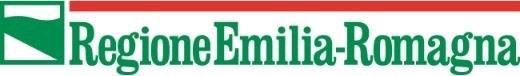 Direzione Generale Agricoltura, caccia e pescaServizio Attività faunistico-venatorie e pesca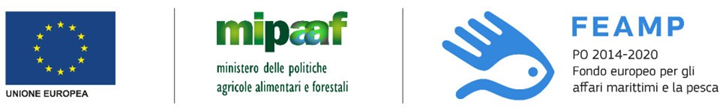 ALLEGATO DPriorità 2 – Obiettivo tematico 3Misura 2.48 – Investimenti produttivi destinati all’acquacolturaArt. 48 par. 1, lett. a), b), c), d), f), g) ed h)Reg. (UE) n. 508/2014Avviso pubblico annualità 2021QUADRO ECONOMICOELENCO DETTAGLIATO DELLE VOCI DI SPESA DEL PROGETTO______________________, lì _______/_____/_______Timbro e firma del richiedente____________________________________________________________________________________________________________________________Ragione sociale dell’impresa richiedenteC.F./P.IVAOperazione (paragrafo 3 dell’Avviso)Operazione (paragrafo 3 dell’Avviso)Operazione (paragrafo 3 dell’Avviso)Descrizione sintetica dell’intervento (Tabella 1 dell’Allegato B)Tipologie di spese relative ai singoli investimenti afferenti all’intervento (Tabella 1 dell’Allegato B)Preventivo/Offerta n. … del …  ditta fornitriceImporto €(IVA esclusa)a)Investimenti produttivi nel settore dell’acquacolturaInvestimenti produttivi nel settore dell’acquacolturaa)Investimenti produttivi nel settore dell’acquacolturaInvestimenti produttivi nel settore dell’acquacolturaa)Investimenti produttivi nel settore dell’acquacolturaInvestimenti produttivi nel settore dell’acquacolturaa)Investimenti produttivi nel settore dell’acquacolturaInvestimenti produttivi nel settore dell’acquacolturaSUBTOTALESUBTOTALESUBTOTALESUBTOTALESUBTOTALESUBTOTALEb)Diversificazione della produzione dell’acquacoltura e delle specie allevateDiversificazione della produzione dell’acquacoltura e delle specie allevateb)Diversificazione della produzione dell’acquacoltura e delle specie allevateDiversificazione della produzione dell’acquacoltura e delle specie allevateb)Diversificazione della produzione dell’acquacoltura e delle specie allevateDiversificazione della produzione dell’acquacoltura e delle specie allevateb)Diversificazione della produzione dell’acquacoltura e delle specie allevateDiversificazione della produzione dell’acquacoltura e delle specie allevateSUBTOTALESUBTOTALESUBTOTALESUBTOTALESUBTOTALESUBTOTALEc)Ammodernamento delle unità di acquacoltura, compreso il miglioramento delle condizioni di lavoro e di sicurezza dei lavoratori del settore dell’acquacolturaAmmodernamento delle unità di acquacoltura, compreso il miglioramento delle condizioni di lavoro e di sicurezza dei lavoratori del settore dell’acquacolturac)Ammodernamento delle unità di acquacoltura, compreso il miglioramento delle condizioni di lavoro e di sicurezza dei lavoratori del settore dell’acquacolturaAmmodernamento delle unità di acquacoltura, compreso il miglioramento delle condizioni di lavoro e di sicurezza dei lavoratori del settore dell’acquacolturac)Ammodernamento delle unità di acquacoltura, compreso il miglioramento delle condizioni di lavoro e di sicurezza dei lavoratori del settore dell’acquacolturaAmmodernamento delle unità di acquacoltura, compreso il miglioramento delle condizioni di lavoro e di sicurezza dei lavoratori del settore dell’acquacolturac)Ammodernamento delle unità di acquacoltura, compreso il miglioramento delle condizioni di lavoro e di sicurezza dei lavoratori del settore dell’acquacolturaAmmodernamento delle unità di acquacoltura, compreso il miglioramento delle condizioni di lavoro e di sicurezza dei lavoratori del settore dell’acquacolturaSUBTOTALESUBTOTALESUBTOTALESUBTOTALESUBTOTALESUBTOTALEd)Miglioramento e ammodernamento connessi alla salute e al benessere degli animali, compreso l’acquisto di attrezzature volte a proteggere gli allevamenti dai predatori selvaticiMiglioramento e ammodernamento connessi alla salute e al benessere degli animali, compreso l’acquisto di attrezzature volte a proteggere gli allevamenti dai predatori selvaticid)Miglioramento e ammodernamento connessi alla salute e al benessere degli animali, compreso l’acquisto di attrezzature volte a proteggere gli allevamenti dai predatori selvaticiMiglioramento e ammodernamento connessi alla salute e al benessere degli animali, compreso l’acquisto di attrezzature volte a proteggere gli allevamenti dai predatori selvaticid)Miglioramento e ammodernamento connessi alla salute e al benessere degli animali, compreso l’acquisto di attrezzature volte a proteggere gli allevamenti dai predatori selvaticiMiglioramento e ammodernamento connessi alla salute e al benessere degli animali, compreso l’acquisto di attrezzature volte a proteggere gli allevamenti dai predatori selvaticid)Miglioramento e ammodernamento connessi alla salute e al benessere degli animali, compreso l’acquisto di attrezzature volte a proteggere gli allevamenti dai predatori selvaticiMiglioramento e ammodernamento connessi alla salute e al benessere degli animali, compreso l’acquisto di attrezzature volte a proteggere gli allevamenti dai predatori selvaticiSUBTOTALESUBTOTALESUBTOTALESUBTOTALESUBTOTALESUBTOTALEf)Investimenti destinati a migliorare la qualità o ad aggiungere valore ai prodotti dell’acquacolturaInvestimenti destinati a migliorare la qualità o ad aggiungere valore ai prodotti dell’acquacolturaf)Investimenti destinati a migliorare la qualità o ad aggiungere valore ai prodotti dell’acquacolturaInvestimenti destinati a migliorare la qualità o ad aggiungere valore ai prodotti dell’acquacolturaf)Investimenti destinati a migliorare la qualità o ad aggiungere valore ai prodotti dell’acquacolturaInvestimenti destinati a migliorare la qualità o ad aggiungere valore ai prodotti dell’acquacolturaf)Investimenti destinati a migliorare la qualità o ad aggiungere valore ai prodotti dell’acquacolturaInvestimenti destinati a migliorare la qualità o ad aggiungere valore ai prodotti dell’acquacolturaSUBTOTALESUBTOTALESUBTOTALESUBTOTALESUBTOTALESUBTOTALEg)Il recupero di stagni o lagune di acquacoltura esistenti tramite la rimozione del limo o investimenti volti a impedire l’accumulo di quest’ultimoIl recupero di stagni o lagune di acquacoltura esistenti tramite la rimozione del limo o investimenti volti a impedire l’accumulo di quest’ultimog)Il recupero di stagni o lagune di acquacoltura esistenti tramite la rimozione del limo o investimenti volti a impedire l’accumulo di quest’ultimoIl recupero di stagni o lagune di acquacoltura esistenti tramite la rimozione del limo o investimenti volti a impedire l’accumulo di quest’ultimog)Il recupero di stagni o lagune di acquacoltura esistenti tramite la rimozione del limo o investimenti volti a impedire l’accumulo di quest’ultimoIl recupero di stagni o lagune di acquacoltura esistenti tramite la rimozione del limo o investimenti volti a impedire l’accumulo di quest’ultimog)Il recupero di stagni o lagune di acquacoltura esistenti tramite la rimozione del limo o investimenti volti a impedire l’accumulo di quest’ultimoIl recupero di stagni o lagune di acquacoltura esistenti tramite la rimozione del limo o investimenti volti a impedire l’accumulo di quest’ultimoSUBTOTALESUBTOTALESUBTOTALESUBTOTALESUBTOTALESUBTOTALEh)h)Destinate alla diversificazione del reddito delle imprese acquicole tramite lo sviluppo di attività complementari.h)h)Destinate alla diversificazione del reddito delle imprese acquicole tramite lo sviluppo di attività complementari.h)h)Destinate alla diversificazione del reddito delle imprese acquicole tramite lo sviluppo di attività complementari.h)h)Destinate alla diversificazione del reddito delle imprese acquicole tramite lo sviluppo di attività complementari.SUBTOTALESUBTOTALESUBTOTALESUBTOTALESUBTOTALESUBTOTALETOTALETOTALETOTALETOTALETOTALETOTALESpese generali al netto di tributi e oneri fiscali previdenziali e assicurativi (max 10% delle altre spese)Spese generali al netto di tributi e oneri fiscali previdenziali e assicurativi (max 10% delle altre spese)Spese generali al netto di tributi e oneri fiscali previdenziali e assicurativi (max 10% delle altre spese)Spese generali al netto di tributi e oneri fiscali previdenziali e assicurativi (max 10% delle altre spese)Spese generali al netto di tributi e oneri fiscali previdenziali e assicurativi (max 10% delle altre spese)Spese generali al netto di tributi e oneri fiscali previdenziali e assicurativi (max 10% delle altre spese)Spese generali al netto di tributi e oneri fiscali previdenziali e assicurativi (max 10% delle altre spese)Spese generali al netto di tributi e oneri fiscali previdenziali e assicurativi (max 10% delle altre spese)Spese generali al netto di tributi e oneri fiscali previdenziali e assicurativi (max 10% delle altre spese)Spese generali al netto di tributi e oneri fiscali previdenziali e assicurativi (max 10% delle altre spese)Spese generali al netto di tributi e oneri fiscali previdenziali e assicurativi (max 10% delle altre spese)Spese generali al netto di tributi e oneri fiscali previdenziali e assicurativi (max 10% delle altre spese)TOTALE SPESE GENERALI TOTALE SPESE GENERALI TOTALE SPESE GENERALI TOTALE SPESE GENERALI TOTALE SPESE GENERALI TOTALE SPESE GENERALI TOTALE COMPLESSIVOLa somma deve corrispondere a quanto indicato nella domanda (Allegato A all’Avviso) TOTALE COMPLESSIVOLa somma deve corrispondere a quanto indicato nella domanda (Allegato A all’Avviso) TOTALE COMPLESSIVOLa somma deve corrispondere a quanto indicato nella domanda (Allegato A all’Avviso) TOTALE COMPLESSIVOLa somma deve corrispondere a quanto indicato nella domanda (Allegato A all’Avviso) TOTALE COMPLESSIVOLa somma deve corrispondere a quanto indicato nella domanda (Allegato A all’Avviso) TOTALE COMPLESSIVOLa somma deve corrispondere a quanto indicato nella domanda (Allegato A all’Avviso) 